*Размеры и детали уточняйте при заказе.Дорогие друзья!Все представленные фотоматериалы - это примеры продукции производимой нашим производством. Если в каталоге нет необходимого Вам изделия, уточните по телефону возможность производства. Будем рады изготовить для Вас любое изделие.601 - Пленки декоративные прозрачные601 - Пленки декоративные прозрачные601 - Пленки декоративные прозрачные601 - Пленки декоративные прозрачныеБесцветныеБесцветныеБесцветныеБесцветные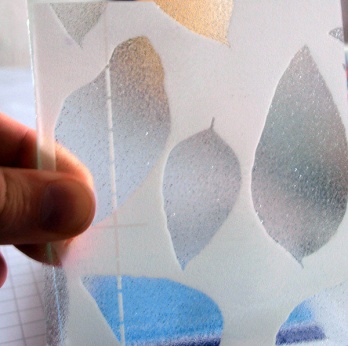 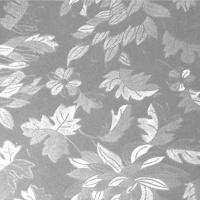 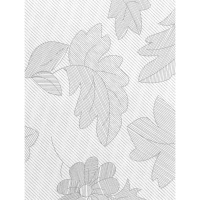 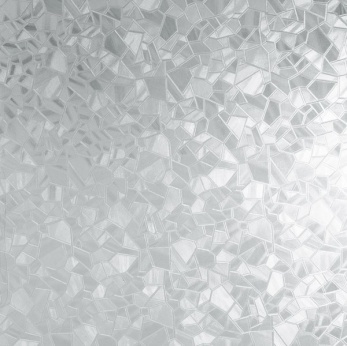 601-101601-102601-103601-104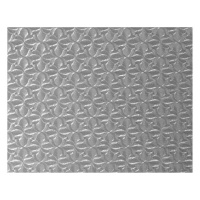 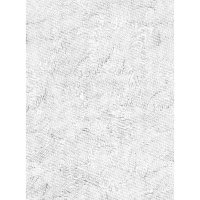 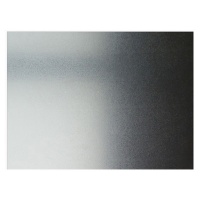 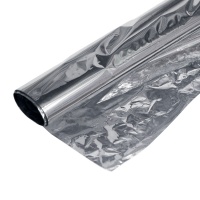 601-105601-106601-107601-108ЦветныеЦветныеЦветныеЦветные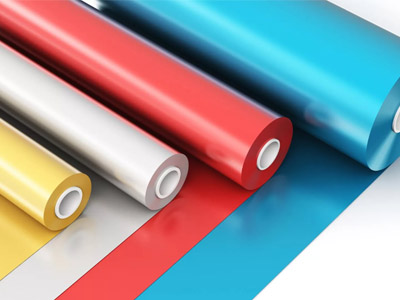 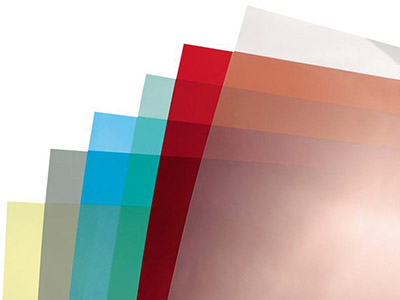 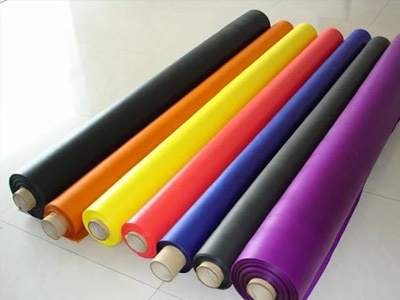 601-201 В широком ассортименте601-201 В широком ассортименте601-201 В широком ассортименте601-201 В широком ассортиментеВитражныеВитражныеВитражныеВитражные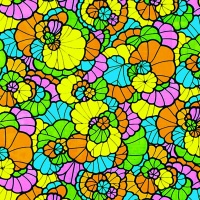 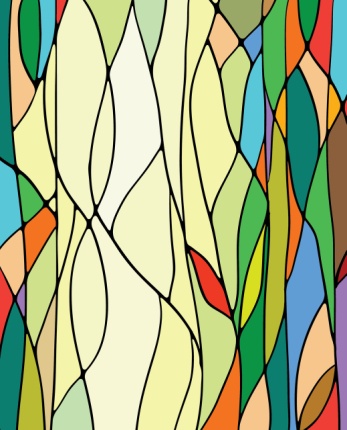 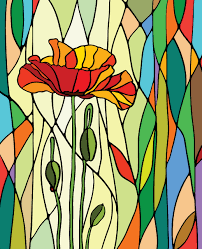 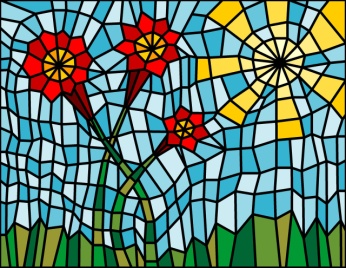 601-301601-301601-303601-304ФлораФлораФлораФлора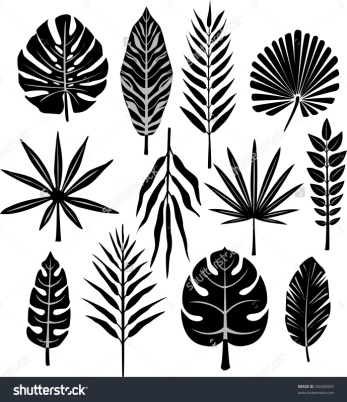 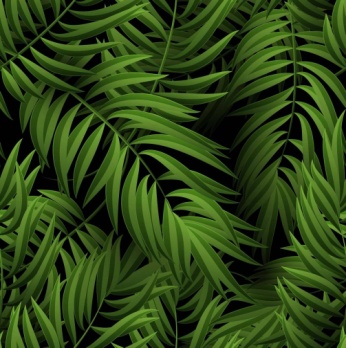 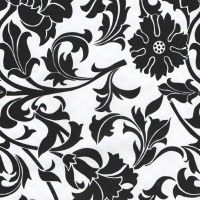 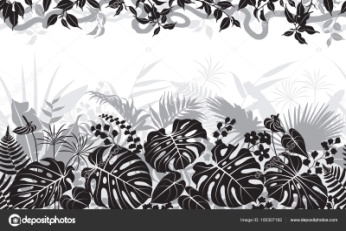 601-401601-402601-403601-404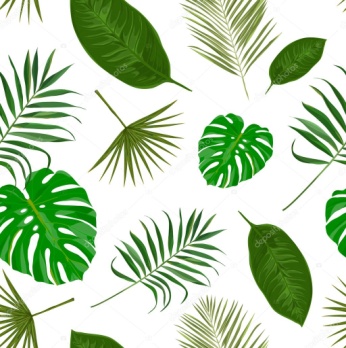 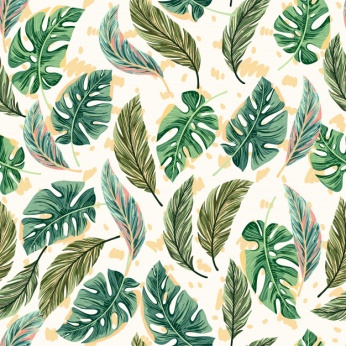 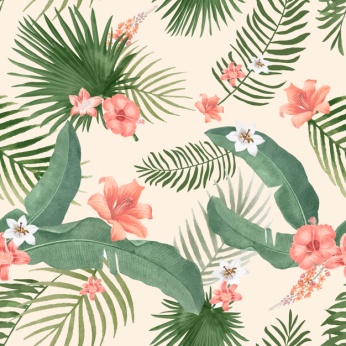 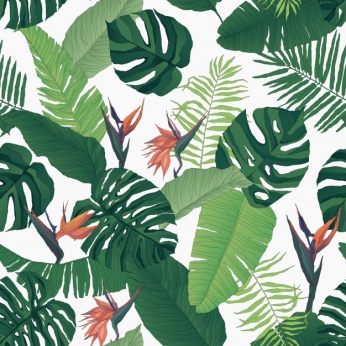 601-405601-406601-407601-408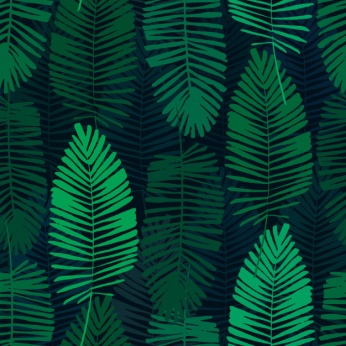 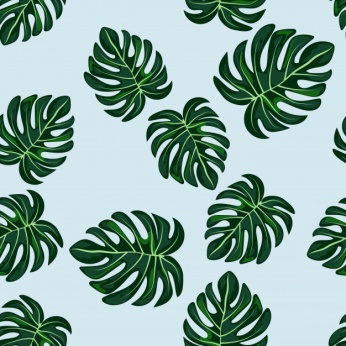 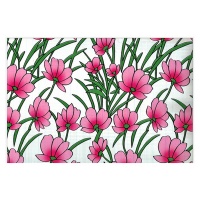 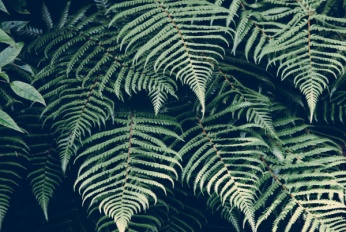 601-409601-410601-411601-412